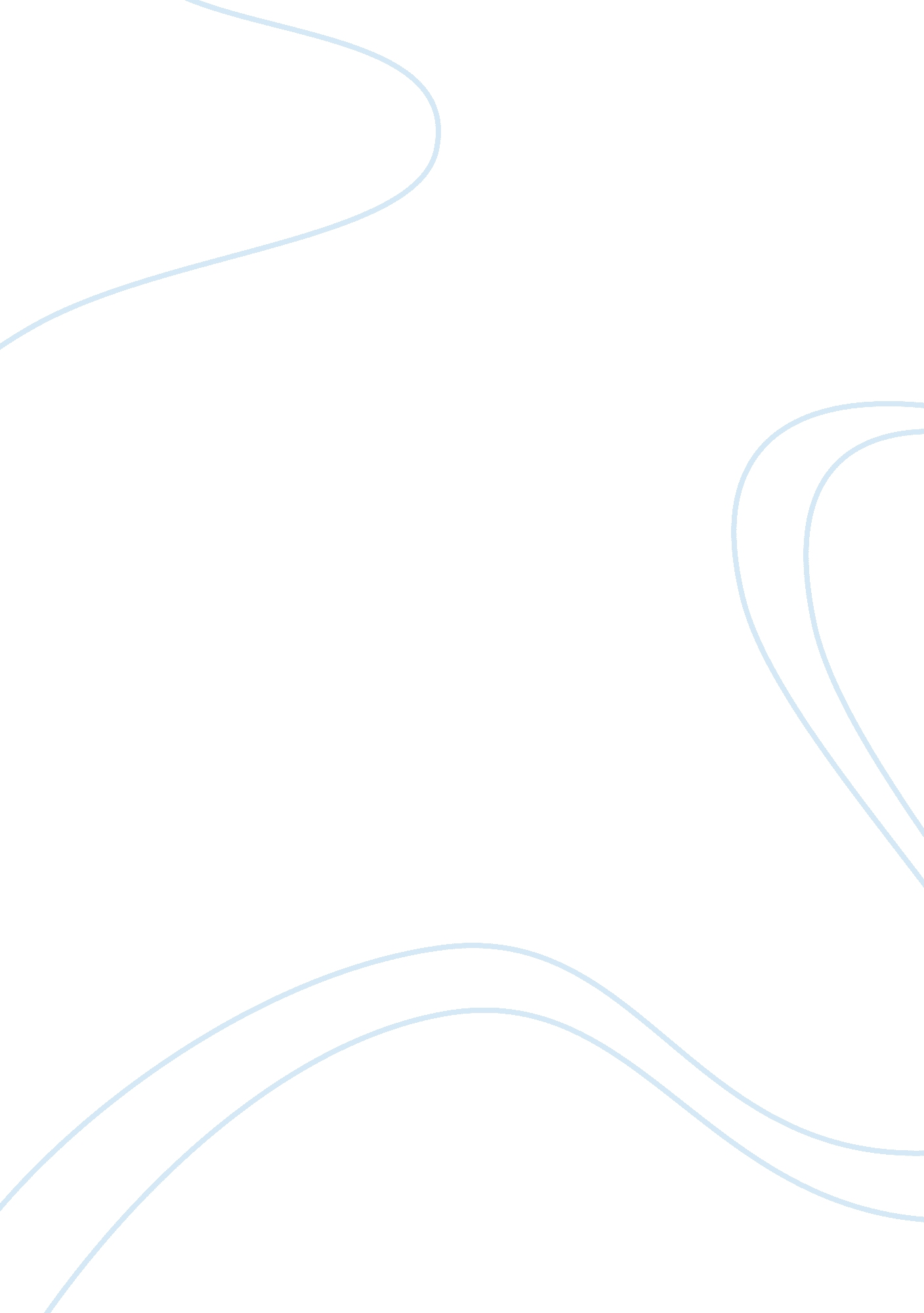 The impact of nanotechnology in our lives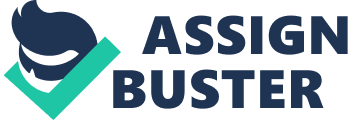 The Impact of Nanotechnology in Our Lives” Nanotechnology is science and engineering at the scale of atoms and molecules. It is the manipulation and use of materials and devices so tiny that nothing can be built any smaller. ” It refers to the use of materials with nationals dimensions, ranging from 1-100 manometers. Nanotechnology Impacts our lives today In many ways, such as economically, socially, environmentally, ethically. And more. Nanotechnology is used broadly in many ones’ daily life. Many sunscreens containing inappropriate of titanium oxide or zinc oxide can absorb and reflect UP light, while Ewing transparent and allowing visible let through. Environments, Inc. Developed a mixture named Anna-emulsion of nanometer-sized oil drops mixed with bactericide, used in swimming pools as disinfectants. The oil particles adhere to bacteria thriving in water, making the delivery of the bactericide more efficient and effective. Tennis racket manufacturers Introduce highly engineered products. Bloat introduced the VS. Annotate Power racket In 2002, made out of high modulus graphite with carbon annotates. They are xx stronger than steel, yet one-sixth the weight. Annotate tennis balls Is made by coating the ball’s Inner core with 20 microns thick of layered sheets of clay polymer minicomputers – each 1 nanometer thin, so that It remains playable for a long period of time. Nanotechnology has the potential to have major impact on the environment. An oil spill can be made harmless by the use of nabobs. They have fingers built from annotates, which can manipulate the atoms in an oil spill to render it nontoxic. Because of their small size, inappropriate have more surface available for chemical interactions. Inappropriate are being studied so that they could remove or destroy toxic substances from the environment. Researchers at Lehigh university have used nationals particles for groundwater remediation. These particles are made of Iron, palladium and other noble metals, and have been shown to be very effective redcurrants for chlorinated hydrocarbons. Nucleation processes In air and water Is possible, so as to the removal of the contaminants from both water and air. Water purification of seawater reverses osmosis, and a reactive surface coating destroys or immobilizers toxic compounds. Cost-efficient ways are provided to minimize the generation of waste from industrial processes. ‘ Green’ chemistry eliminates these wastes using nanotechnology by synthesizing new and improved catalysts at the atomic level for industrial processes, building information into molecules which build new molecules; self-assembling molecules as the foundation for new chemicals and materials; and building molecules in micro scale reactors. The environment will also benefit from nanotechnology with the Improvement of the efficiency of renewable energy. Atoms bonded together specifically could convert eater with sunlight to hydrogen, promising a limitless and efficient energy source. Nonpolitical fuel additives have shown to increase the fuel efficiency of diesel in the I-J. Solar energy can be achieved more efficiently. Enough solar energy hits the earth in a minute sufficient to meet our global requirements for at least a week, but currently, solar cells are costly. Lenses can be used to focus light on silicon photovoltaic, consequently demanding less need of the expensive material. By decreasing the cost of alternative sources, renewable energy would have a favorable economic position. Nanotechnology will benefit many industries, including the health and medical industry. Nationals devices with a diameter less than 100 NM (xx smaller than animal cells) can enter the cells to interact with DNA and proteins, as well as monitor and detect diseases or abnormalities (see photo 3). This way, it is possible to detect cancer when the earliest molecular changes are present, so that treatment can be administered sooner. Surgeries could be performed with tools developed by nanotechnology that are xx more precise than the sharpest scalpel, ensuring recession and accuracy. Nanotechnology impact on the CIT industry would increase as smaller processing chips are produced. “ What we are proposing is a new type of computing architecture that is only based on Anna mechanical elements,” said Professor Robert Black of the University of Wisconsin-Madison. As the chips get smaller and more powerful, computers will also shrink in size. Some can be as small as bacterium, while having a large storage capacity. However, engineers are finding that mechanical fans can’t cool down the chips fast enough or are too big for the device. The smaller you make your devices, the more electrons rush through and the hotter your device gets,” said Professor Slick. Heat is now the major factor limiting the size of laptops. Military weapons can be advanced further, with miniaturized weapons, bullets that can be programmed to strike specific targets, and clothes can be able to store energy to deliver ‘ superhuman strength’, such as Jumping over a halfwit ease. Despite all the incredible possibilities that nanotechnology provides, there are still limitations to it. While nanotechnology seems to be capable of creating everything, here are physical limits that all technology would stay within. The technology does not have immunities or miraculous powers that allow it to do absolutely anything possible. The nature will not be changed, and nanotechnology will definitely not exempt from the law of physics. Nanotechnology does provide many positive benefits, but negative impacts also have to be taken into consideration. As much as it can help us, harm could be created as well. Some doctors are concerned about the small size of inappropriate. If they are released into our body, they could easily cross the blood-brain barrier, a membrane hat protects the brain from harmful chemicals in the bloodstream. If molecular manufacturing becomes a reality, and everything can be built by rearranging atoms, global trade might disappear and the economy would be major impacted. If particles escape to the environment, damaging effects could be possible, while we inhalation would help carry them to our organs, and consequences are still unclear, but health threats will definitely stir up. Inappropriate have been shown to be absorbed in the livers of research animals and even cause brain damage in fish exposed to them after Just 48 hours. Familiar objects will have different properties when unionized, and nanotechnology then might be dangerous. Aluminum, a safe element, can explode when it is downsized to 20-30 manometers. The differing properties can be used to engineer new materials, such as plastic that conducts electricity and coatings that prevent iron from rusting. The manipulation of atoms can make new products that affect people all around the world, depending on how they are used. Understandably, nanotechnology would not be inexpensive, therefore not everyone could afford the usage of its benefits. It might increase the gap between the ‘ haves’ and ‘ have onto’. Examples of unprotected have been driven to be a rich-world agenda: sunburns, tennis rackets, tennis balls, laptops and more. There is always a concern that new technologies can be too seductive, being pursued more for their own interest rather than because they offer the best prospect for solving existing problems. Nanotechnology can do wondrous things that can never be done before. It benefits people all around the world, impacting industries as well. 